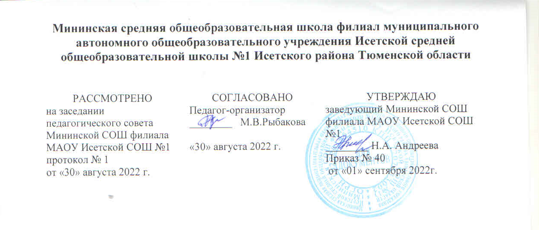 Программа кружка «Увлекательная математика» для 7 класса на 2022-2023 учебный год(ФГОС)                                                                                                    	Учитель математики  :Мякишева  Мария Алексеевна Высшая квалификационная  категорияс. Минино,2022 г                  Пояснительная запискаМатематика занимает особое место в образовании человека, что определяется безусловной практической значимостью математики, её возможностями в развитии и формировании мышления человека, её вкладом в создание представлений о научных методах познания действительности.Программа внеурочной деятельности «Увлекательная математика» является частью научно-познавательного направления реализации внеурочной деятельности в рамках ФГОС и расширяет содержание программ общего образования. Она составлена на основе:Федерального государственного образовательного стандарта основного общего образования и Письме  Министерства образования и науки РФ от 14.12.2015 года №09-3564 «О внеурочной деятельности реализации  дополнительных и общеобразовательных программ»; Приказами Министерства образования и науки РФ от 06 октября 2009 года № 373, от 17 декабря 2010 года №1897, от 17 мая 2012 года №413 об утверждении ФГОС начального общего, основного общего и среднего общего образования.Положения о внеурочной деятельности Мининской СОШ филиала МАОУ Исетской СОШ №1 с  учетом реализации Программы воспитания, Учебного плана МАОУ Исетской СОШ №1Актуальность программы состоит в том, что математика - это язык, на котором говорят не только наука и техника, математика – это язык человеческой цивилизации. Она связывает все сферы человеческой жизни. Современное производство, компьютеризация общества, внедрение IT-технологий требует математической грамотности. Это предполагает и конкретные математические знания, и определенный стиль мышления, вырабатываемый математикой. Программа поможет подготовить учащихся 7 класса к дальнейшему изучению курсов алгебры и геометрии, выработать у них навыки самостоятельного получения знаний, научит ориентироваться в потоке различной информации. Отличительной особенностью данной программы является ее насыщенность огромным количеством задач, что способствует всестороннему развитию мышления учащихся. Умение решать текстовые задачи - показатель математической грамотности. Текстовые задачи позволяют ученику освоить способы выполнения различных операций, подготовиться к овладению алгеброй, к решению задач по геометрии, физике, химии. Правильно организованная работа над текстовой задачей развивает абстрактное и логическое мышление, смекалку, умение анализировать и выстраивать алгоритм (план) решения.Материалы программы содержат различные методы, позволяющие решать большое количество задач, которые вызывают интерес у всех учащихся, развивают их творческие способности, повышают математическую культуру и интерес к предмету, его значимость в повседневной жизни..Общее количество часов в год – 34 час, количество часов в неделю – 1 час, продолжительность занятия – 40минут. Цель программы:Создание условий для интеллектуального развития учащихся к применению математических знаний при решении прикладных задач с использованием специализированных информационных приложений, развитие логического мышления, формирование творческого подхода к анализу и поиску решений в нестандартных ситуациях.Задачи курса:Образовательные:• привитие интереса к изучению предмета;• расширение и углубление знаний по предмету; • выявление математического таланта у детей;• умение выстраивать логическую цепочку рассуждений от начала условия к вопросу задачи и наоборот – от вопроса к началу условия;• формирование навыков научно-исследовательской работы.Развивающие:• формирование навыков поиска информации, работы с учебной и научно-популярной литературой, каталогами, компьютерными источниками информации;• формирование навыков использования функций специализированных интерактивных информационных систем;• формирование и развитие качеств мышления, необходимых образованному человеку для полноценного функционирования в современном обществе: эвристического (творческого), алгоритмического, абстрактного, логического;• развитие рациональных качеств мышления: порядок, точность, ясность, сжатость;• развитие воображения и интуиции, воспитание вкуса к исследованию и тем самым содействие формированию научного мышления.Воспитательные:• воспитывать стремление к непрерывному совершенствованию своих знаний;• формировать дружеские, товарищеские отношения, толерантность, умение работать в группах;• воспитанию терпения, настойчивости, воли.Особенности курсаВ процессе обучения особое внимание уделяется технике решения задач, показываются методы и приемы решения не отдельной задачи, а целого класса задач, объединенных общей структурой с использованием современных математических информационных систем.Выделение этапов производится в соответствии с психологическими принципами поэтапного формирования умственных действий, учитывается постановка задачи и расположение материала на листе.Построение программы способствует развитию аналитических способностей учащихся, которые являются необходимым качеством не только математика, но и "делового человека". Это достигается за счет использования как "индуктивного" ("от частного к общему") так и дедуктивного ("от общего к частному") методов изучения учебного материала.Обучение проводится с учетом индивидуальных особенностей, что позволяет учителю решить индивидуальные проблемы каждого ученика.Основными формами проведения занятий могут являться: комбинированные тематические занятия, практикумы по решению задач, конкурсы по решению математических задач.Изложение материала может осуществляться с использованием традиционных словесных и наглядных методов: рассказ, беседа, демонстрация видеоматериалов, наглядного материала, различного оборудования.Занятия построены так, чтобы быть для учащихся интересными, увлекательными и занимательными. Позволяют использовать естественную любознательность школьников для формирования устойчивого интереса к математике. Занимательность помогает учащимся освоить  курс, содержащиеся в нем идеи и методы математической науки, логику и приемы творческой деятельности.При проведении занятий целесообразно использовать основные положения и принципы культурологического подхода. Существенное значение имеет проведение дискуссий, выполнение учениками индивидуальных заданий, подготовка сообщений. Ведущее место при проведении занятий должно быть уделено задачам. Однако это не исключает теоретическое ознакомление учащихся с новым материалом при изучении каждой следующей темыОценивать степень усвоения материала предлагается в форме практических, творческих и проектных работ, где можно будет еще раз остановиться на проблемах и вопросах, возникших у учащихся в результате решения того или иного типа задач.Динамика интереса к курсу будет фиксироваться с помощью анкетирования на первом и последнем занятиях и собеседованиях в процессе работы..Планируемые результаты освоения учебного  курса внеурочной деятельности«Увлекательная математика »Формирование УУД на каждом этапе подготовки и проведения внеурочных занятий программы:приобретать  навыки креативного мышления, нестандартных подходов при решении задач;научаться мыслить, рассуждать, анализировать условия задания;применять полученные на уроках математики знания, умения, навыки в различных ситуациях;участвовать в проектной деятельности;умения ясно и грамотно выражать свои мысли, выстраивать аргументацию, приводить примеры;формировать коммуникативные навыки общения со сверстниками, умение работать в группах и парах;находить информацию в различных источниках и использовать ее в своей работе.Личностными результатами изучения курса является формированиеследующих умений:- Определять и высказывать под руководством педагога самые простые общие для всех людей правила поведения при сотрудничестве (этические нормы).- В предложенных педагогом ситуациях общения и сотрудничества, опираясь на общие для всех простые правила поведения, делать выбор, при поддержке других участников группы и педагога, как поступить.Для оценки формирования и развития личностных характеристик учащихся (ценности, интересы, склонности, уровень притязаний положение ребенка в объединении, деловые качества учащихся) используетсяпростое наблюдение,проведение математических игр,опросники,анкетированиепсихолого-диагностические методики.Метапредметными результатами изучения курса в 6-м классе являетсяформирование универсальных учебных действий (УУД).Для отслеживания уровня усвоения программы и своевременного внесения коррекции целесообразно использовать следующие формы контроля:занятия-конкурсы на повторение практических умений,занятия на повторение и обобщение (после прохождения основных разделов программы),самопрезентация (просмотр работ с их одновременной защитой ребенком),участие в математических олимпиадах и конкурсах различного уровня.Кроме того, необходимо систематическое наблюдение за учащимися в течение учебного года, включающее:результативность и самостоятельную деятельность ребенка,активность,аккуратность,творческий подход к знаниям,степень самостоятельности в их решении и выполнении и т.д.Предметными результатами изучения курса является формирование следующих умений.описывать признаки предметов и узнавать предметы по их признакам;выделять существенные признаки предметов;сравнивать между собой предметы, явления;обобщать, делать несложные выводы;классифицировать явления, предметы;определять последовательность событий;судить о противоположных явлениях;давать определения тем или иным понятиям;определять отношения между предметами типа «род» - «вид»;применять изученные понятия, результаты, методы для решения задач практического характера и задач из смежных дисциплин с использованием при необходимости справочных материалов, калькулятора, компьютера; выявлять закономерности и проводить аналогии;создавать условия, способствующие наиболее полной реализации потенциальных познавательных возможностей всех детей в целом и каждого ребенка в отдельности, принимая во внимание особенности их развития.                                       Содержание учебного  курса внеурочной деятельности«Увлекательная математика »Решение занимательных задач (5 часов).Теория. Занимательные задачки (игры-шутки), задачки со сказочным сюжетом, старинные задачи.Практика. Способы решения занимательных задач. Задачи разной сложности в стихах на внимательность, сообразительность, логику. Занимательные задачи-шутки, каверзные вопросы с «подвохом».Виды деятельности:Уметь анализировать и осмысливать текст задачи, переформулировать условие, извлекать необходимую информацию, моделировать условие с помощью схем, рисунков и реальных предметов; строить логическую цепочку рассуждений; критически оценивать полученный ответ.Осуществлять самоконтроль, проверяя ответ на соответствие условию.Арифметическая смесь (5часов).Теория. Задачи с величинами «скорость», «время», «расстояние». Задачи на встречное движение, в противоположных направлениях, вдогонку. Задачи на движение по воде.Практика. Движения тел по прямой линии в одном направлении и навстречу друг другу. Движение тел по окружности в одном направлении и навстречу друг другу. Формулы зависимости расстояния, пройденного телом, от скорости и времени. Чтение графиков движения и применение их для решения текстовых задач. Движение тел по течению и против течения. Решение текстовых задач с использованием элементов геометрии. Особенности выбора переменных и методика решения задач на движение. Составление таблицы данных задачи и ее значение для составления математической модели.Виды деятельности:Уметь анализировать, сравнивать, классифицировать и обобщать факты и явления. Выдвигать в дискуссии аргументы и контраргументы.Обобщать и использовать полученную информацию при решении задач.Работать по плану, сверяя свои действия с целью, при необходимости исправлять ошибки самостоятельно.Окно в историческое прошлое (5 часов).Практика. Работа с различными источниками информации.Виды деятельности:Уметь	осуществлять	расширенный	поиск	информации,	используя	ресурсы библиотек и интернета.Анализировать и обобщать, доказывать, делать выводы, определять понятия; строить логически обоснованные рассуждения - на простом и сложном уровне.Оценивать степень и способы достижения цели в учебных и жизненных ситуациях, самостоятельно исправлять ошибкиЛогические задачи (6 часов).Теория. Задачи олимпиадной и конкурсной тематики. Задачи на отношения«больше», «меньше». Задачи на равновесие, «кто есть кто?», на перебор вариантов с помощью рассуждений над выделенной гипотезой. Задачи по теме: «Сколько надо взять?Практика. Решение задач различных международных и всероссийских олимпиад. Формирование модели задачи с помощью схемы, таблицы. Задачи на переливание из одной емкости в другую при разных условиях. Минимальное количество взвешиваний для угадывания фальшивых монет при разных условиях. Методы решения.Виды деятельности:Уметь находить и устранять ошибки логического и арифметического характера.Строить логическую цепочку рассуждений, сопоставлять полученный результат с условием задачи.Осуществлять деятельность, направленную на решение задач исследовательского характера.Принцип Дирихле (3 часа).Теория. Задача о семи кроликах, которых надо посадить в три клетки так, чтобы в каждой находилось не более двух кроликов. Задачи на доказательства и принцип Дирихле.Практика.	Умение	выбирать	«подходящих	кроликов»	в	задаче	и	строить соответствующие «клетки».Виды деятельности:Уметь устанавливать аналогии для понимания закономерностей, использовать их в решении задач.Анализировать и обобщать, доказывать, делать выводы, определять понятия; строить логически обоснованные рассуждения - на простом и сложном уровне.Комбинаторные задачи (4 часа).Теория. Основные понятия комбинаторики. Термины и символы. Развитие комбинаторики.Практика. Комбинаторные задачи. Перестановки без повторений. Перестановки с повторениями. Размещение без повторений. Размещение с повторениями. Сочетания без повторений. Сочетания с повторениями.Виды деятельности:Уметь составлять комбинации элементов по определенному признаку.Осуществлять поиск рационального решения задачи.Решать комбинаторные задачи.Контроль. Конкурсы. Игры (4 часа).                   Виды деятельности:Уметь выдвигать версии решения задач, выбирать средства для достижения цели в команде или индивидуально. Результативно мыслить и работать с информацией в современном мире.Устанавливать аналогии для понимания закономерностей, использовать их в решении задач.Осуществлять поиск рационального решения задачи.               Формой организации курса внеурочной деятельности является кружок.Основные виды деятельности: игра, практика, работа над мини-проектами, творческая работа, конкурсы, составление ребусов, головоломок, соревнования и др.Формы промежуточной аттестации – командные соревнования, практикум – исследование, проектная работа.                                                             Тематическое  планирование5. Список литературы1. Балаян Э.Н. 750 лучших олимпиадных и занимательных задач по математике./Э.Н. Балаян .-Ростов н/Д: Феникс, 2014.-236с2. Козлова Е.Г. Сказки и подсказки ( задачи для математического кружка).- 8-е изд.. стереотип .-М.: МЦНМО, 2014.-168с.3. Канель-Белов. А.Я, Трепалин А.С., Ященко И.В. Олимпиадный ковчег.-М.: МЦНМО, 2014.-56с.4. Перельман Я.И. Живая математика.: матем. рассказы и головоломки/ Я.И.Перельман; под ред. В.Г.Болтянского.-15-е изд. М: Наука, 1994.-167с.5. Смит, Курт. Задачки на математическую логику/ Курт Смит; пер с англ. Д.А. Курбатова. -М.: АСТ: Астрель, 2008,-95с.6. Сборник задач и занимательных упражнений по математике, 5-9 классы/И.И. Баврин. -М.: Гуманитарный изд. центр ВЛАДОС, 2014.-236с. 7. Спивак..А.В. Математический кружок.6-7 классы.-6-е изд., стереотип.- М.: МЦНМО, 2015.-128с.8. Фарков, Александр Викторович. Готовимся к олимпиадам по математике : учебно-методическое пособие / А. В. Фарков. - 5-еизд., стер. - Москва : Экзамен, 2010. - 1579. Фарков А.В. Математические кружки в школе. 5-8 классы : А.В. Фарков. – М. : Айрис-пресс, 2008. – 138 с.10. Чулков П.В. Математика. Школьные олимпиады 5-7 кл.: метод. пособие. М.:- Изд-во НЦ ЭНАС.2001.-88с11. https://infourok.ru/reshenie_kombinatornyh_zadach_v_nachalnoy_shkol e-191535.htm12. https://logiclike.com/13. https://kopilkaurokov.ru/matematika/prochee/kombinatornyie-zadachi-v-nachal-noi-shkolie№занятияНаименование  разделов  и тем.Количество часовЭлектронные ( цифровые  )образовательные ресурсы.Электронные ( цифровые  )образовательные ресурсы.Электронные ( цифровые  )образовательные ресурсы.1.Решение занимательных задач 1.Решение занимательных задач 5ч1Математика в жизни человека. Отгадывание чисел. 1Единая коллекция ЦОР: http://schoolhttp//www.exponenta.ru-образовательный математический сайт;Электронная библиотека «2000 задач по математикеЕдиная коллекция ЦОР: http://schoolhttp//www.exponenta.ru-образовательный математический сайт;Электронная библиотека «2000 задач по математикеЕдиная коллекция ЦОР: http://schoolhttp//www.exponenta.ru-образовательный математический сайт;Электронная библиотека «2000 задач по математике2Занимательные задачи. Некоторые приемы быстрого счета.1Единая коллекция ЦОР: http://schoolhttp//www.exponenta.ru-образовательный математический сайт;Электронная библиотека «2000 задач по математикеЕдиная коллекция ЦОР: http://schoolhttp//www.exponenta.ru-образовательный математический сайт;Электронная библиотека «2000 задач по математикеЕдиная коллекция ЦОР: http://schoolhttp//www.exponenta.ru-образовательный математический сайт;Электронная библиотека «2000 задач по математике3Некоторые старинные задачи.1Единая коллекция ЦОР: http://schoolhttp//www.exponenta.ru-образовательный математический сайт;Электронная библиотека «2000 задач по математикеЕдиная коллекция ЦОР: http://schoolhttp//www.exponenta.ru-образовательный математический сайт;Электронная библиотека «2000 задач по математикеЕдиная коллекция ЦОР: http://schoolhttp//www.exponenta.ru-образовательный математический сайт;Электронная библиотека «2000 задач по математике4Решение задач на проценты.1Единая коллекция ЦОР: http://schoolhttp//www.exponenta.ru-образовательный математический сайт;Электронная библиотека «2000 задач по математикеЕдиная коллекция ЦОР: http://schoolhttp//www.exponenta.ru-образовательный математический сайт;Электронная библиотека «2000 задач по математикеЕдиная коллекция ЦОР: http://schoolhttp//www.exponenta.ru-образовательный математический сайт;Электронная библиотека «2000 задач по математике5Задачи на составление уравнений.1Единая коллекция ЦОР: http://schoolhttp//www.exponenta.ru-образовательный математический сайт;Электронная библиотека «2000 задач по математикеЕдиная коллекция ЦОР: http://schoolhttp//www.exponenta.ru-образовательный математический сайт;Электронная библиотека «2000 задач по математикеЕдиная коллекция ЦОР: http://schoolhttp//www.exponenta.ru-образовательный математический сайт;Электронная библиотека «2000 задач по математике2.Арифметическая смесь2.Арифметическая смесь5ч1Задачи на решение «от конца к началу».1collection.edu.ru; WWW. Электронная библиотека «2000 задач по математикеhttp//www.exponenta.ru-образовательный математический сайт;collection.edu.ru; WWW. Электронная библиотека «2000 задач по математикеhttp//www.exponenta.ru-образовательный математический сайт;collection.edu.ru; WWW. Электронная библиотека «2000 задач по математикеhttp//www.exponenta.ru-образовательный математический сайт;2Задачи на переливание.1collection.edu.ru; WWW. Электронная библиотека «2000 задач по математикеhttp//www.exponenta.ru-образовательный математический сайт;collection.edu.ru; WWW. Электронная библиотека «2000 задач по математикеhttp//www.exponenta.ru-образовательный математический сайт;collection.edu.ru; WWW. Электронная библиотека «2000 задач по математикеhttp//www.exponenta.ru-образовательный математический сайт;3Задачи на складывание и разрезание.1collection.edu.ru; WWW. Электронная библиотека «2000 задач по математикеhttp//www.exponenta.ru-образовательный математический сайт;collection.edu.ru; WWW. Электронная библиотека «2000 задач по математикеhttp//www.exponenta.ru-образовательный математический сайт;collection.edu.ru; WWW. Электронная библиотека «2000 задач по математикеhttp//www.exponenta.ru-образовательный математический сайт;4Танграм.1collection.edu.ru; WWW. Электронная библиотека «2000 задач по математикеhttp//www.exponenta.ru-образовательный математический сайт;collection.edu.ru; WWW. Электронная библиотека «2000 задач по математикеhttp//www.exponenta.ru-образовательный математический сайт;collection.edu.ru; WWW. Электронная библиотека «2000 задач по математикеhttp//www.exponenta.ru-образовательный математический сайт;5Киоск математических развлечений.1collection.edu.ru; WWW. Электронная библиотека «2000 задач по математикеhttp//www.exponenta.ru-образовательный математический сайт;collection.edu.ru; WWW. Электронная библиотека «2000 задач по математикеhttp//www.exponenta.ru-образовательный математический сайт;collection.edu.ru; WWW. Электронная библиотека «2000 задач по математикеhttp//www.exponenta.ru-образовательный математический сайт;3. Окно в историческое прошлое 3. Окно в историческое прошлое 5ч1Из истории алгебры.1chportal.ru; Djvu DocumentЕдиная коллекция ЦОР: http://school. https://infourok.ru/reshenie_kombinatornyh_zadach_v_nachalnoy_shkol e-191535.htm. https://logiclike.com/. https://kopilkaurokov.ru/matematika/prochee/kombinatornyie-zadachi-v-nachal-noi-shkoliechportal.ru; Djvu DocumentЕдиная коллекция ЦОР: http://school. https://infourok.ru/reshenie_kombinatornyh_zadach_v_nachalnoy_shkol e-191535.htm. https://logiclike.com/. https://kopilkaurokov.ru/matematika/prochee/kombinatornyie-zadachi-v-nachal-noi-shkolie2Выпуск экспресс-газеты по разделам: приемы быстрого счета, заметки по истории математики; биографические миниатюры; математический кроссворд.1chportal.ru; Djvu DocumentЕдиная коллекция ЦОР: http://school. https://infourok.ru/reshenie_kombinatornyh_zadach_v_nachalnoy_shkol e-191535.htm. https://logiclike.com/. https://kopilkaurokov.ru/matematika/prochee/kombinatornyie-zadachi-v-nachal-noi-shkoliechportal.ru; Djvu DocumentЕдиная коллекция ЦОР: http://school. https://infourok.ru/reshenie_kombinatornyh_zadach_v_nachalnoy_shkol e-191535.htm. https://logiclike.com/. https://kopilkaurokov.ru/matematika/prochee/kombinatornyie-zadachi-v-nachal-noi-shkolie3Выпуск математического бюллетеня «Геометрические иллюзии «Не верь глазам своим».1chportal.ru; Djvu DocumentЕдиная коллекция ЦОР: http://school. https://infourok.ru/reshenie_kombinatornyh_zadach_v_nachalnoy_shkol e-191535.htm. https://logiclike.com/. https://kopilkaurokov.ru/matematika/prochee/kombinatornyie-zadachi-v-nachal-noi-shkoliechportal.ru; Djvu DocumentЕдиная коллекция ЦОР: http://school. https://infourok.ru/reshenie_kombinatornyh_zadach_v_nachalnoy_shkol e-191535.htm. https://logiclike.com/. https://kopilkaurokov.ru/matematika/prochee/kombinatornyie-zadachi-v-nachal-noi-shkolie4Женщины-математики.1chportal.ru; Djvu DocumentЕдиная коллекция ЦОР: http://school. https://infourok.ru/reshenie_kombinatornyh_zadach_v_nachalnoy_shkol e-191535.htm. https://logiclike.com/. https://kopilkaurokov.ru/matematika/prochee/kombinatornyie-zadachi-v-nachal-noi-shkoliechportal.ru; Djvu DocumentЕдиная коллекция ЦОР: http://school. https://infourok.ru/reshenie_kombinatornyh_zadach_v_nachalnoy_shkol e-191535.htm. https://logiclike.com/. https://kopilkaurokov.ru/matematika/prochee/kombinatornyie-zadachi-v-nachal-noi-shkolie5Интересные факты о математике.1chportal.ru; Djvu DocumentЕдиная коллекция ЦОР: http://school. https://infourok.ru/reshenie_kombinatornyh_zadach_v_nachalnoy_shkol e-191535.htm. https://logiclike.com/. https://kopilkaurokov.ru/matematika/prochee/kombinatornyie-zadachi-v-nachal-noi-shkoliechportal.ru; Djvu DocumentЕдиная коллекция ЦОР: http://school. https://infourok.ru/reshenie_kombinatornyh_zadach_v_nachalnoy_shkol e-191535.htm. https://logiclike.com/. https://kopilkaurokov.ru/matematika/prochee/kombinatornyie-zadachi-v-nachal-noi-shkolie4. Логические задачи 4. Логические задачи 6ч1Задачи «Кто есть кто?». Метод графов. 1. https://infourok.ru/reshenie_kombinatornyh_zadach_v_nachalnoy_shkol e-191535.htm. https://logiclike.com/. https://kopilkaurokov.ru/matematika/prochee/kombinatornyie-zadachi-v-nachal-noi-shkoliecomp-science.narod.ru/didakt.htmlЭлектронная библиотека «2000 задач по математике. https://infourok.ru/reshenie_kombinatornyh_zadach_v_nachalnoy_shkol e-191535.htm. https://logiclike.com/. https://kopilkaurokov.ru/matematika/prochee/kombinatornyie-zadachi-v-nachal-noi-shkoliecomp-science.narod.ru/didakt.htmlЭлектронная библиотека «2000 задач по математике2Задачи «Кто есть кто?». Табличный способ. 1. https://infourok.ru/reshenie_kombinatornyh_zadach_v_nachalnoy_shkol e-191535.htm. https://logiclike.com/. https://kopilkaurokov.ru/matematika/prochee/kombinatornyie-zadachi-v-nachal-noi-shkoliecomp-science.narod.ru/didakt.htmlЭлектронная библиотека «2000 задач по математике. https://infourok.ru/reshenie_kombinatornyh_zadach_v_nachalnoy_shkol e-191535.htm. https://logiclike.com/. https://kopilkaurokov.ru/matematika/prochee/kombinatornyie-zadachi-v-nachal-noi-shkoliecomp-science.narod.ru/didakt.htmlЭлектронная библиотека «2000 задач по математике3Круги Эйлера.1. https://infourok.ru/reshenie_kombinatornyh_zadach_v_nachalnoy_shkol e-191535.htm. https://logiclike.com/. https://kopilkaurokov.ru/matematika/prochee/kombinatornyie-zadachi-v-nachal-noi-shkoliecomp-science.narod.ru/didakt.htmlЭлектронная библиотека «2000 задач по математике. https://infourok.ru/reshenie_kombinatornyh_zadach_v_nachalnoy_shkol e-191535.htm. https://logiclike.com/. https://kopilkaurokov.ru/matematika/prochee/kombinatornyie-zadachi-v-nachal-noi-shkoliecomp-science.narod.ru/didakt.htmlЭлектронная библиотека «2000 задач по математике4Задачи олимпиадной и конкурсной тематики.1. https://infourok.ru/reshenie_kombinatornyh_zadach_v_nachalnoy_shkol e-191535.htm. https://logiclike.com/. https://kopilkaurokov.ru/matematika/prochee/kombinatornyie-zadachi-v-nachal-noi-shkoliecomp-science.narod.ru/didakt.htmlЭлектронная библиотека «2000 задач по математике. https://infourok.ru/reshenie_kombinatornyh_zadach_v_nachalnoy_shkol e-191535.htm. https://logiclike.com/. https://kopilkaurokov.ru/matematika/prochee/kombinatornyie-zadachi-v-nachal-noi-shkoliecomp-science.narod.ru/didakt.htmlЭлектронная библиотека «2000 задач по математике5Задачи олимпиадной и конкурсной тематики.1. https://infourok.ru/reshenie_kombinatornyh_zadach_v_nachalnoy_shkol e-191535.htm. https://logiclike.com/. https://kopilkaurokov.ru/matematika/prochee/kombinatornyie-zadachi-v-nachal-noi-shkoliecomp-science.narod.ru/didakt.htmlЭлектронная библиотека «2000 задач по математике. https://infourok.ru/reshenie_kombinatornyh_zadach_v_nachalnoy_shkol e-191535.htm. https://logiclike.com/. https://kopilkaurokov.ru/matematika/prochee/kombinatornyie-zadachi-v-nachal-noi-shkoliecomp-science.narod.ru/didakt.htmlЭлектронная библиотека «2000 задач по математике6Задачи олимпиадной и конкурсной тематики.1. https://infourok.ru/reshenie_kombinatornyh_zadach_v_nachalnoy_shkol e-191535.htm. https://logiclike.com/. https://kopilkaurokov.ru/matematika/prochee/kombinatornyie-zadachi-v-nachal-noi-shkoliecomp-science.narod.ru/didakt.htmlЭлектронная библиотека «2000 задач по математике. https://infourok.ru/reshenie_kombinatornyh_zadach_v_nachalnoy_shkol e-191535.htm. https://logiclike.com/. https://kopilkaurokov.ru/matematika/prochee/kombinatornyie-zadachi-v-nachal-noi-shkoliecomp-science.narod.ru/didakt.htmlЭлектронная библиотека «2000 задач по математике5. Принцип Дирихле 5. Принцип Дирихле 3ч1Обобщенный принцип Дирихле.1http//www.exponenta.ru-образовательный математический сайт;ЦОР: http://schoolhttp//www.exponenta.ru-образовательный математический сайт;ЦОР: http://school1Принцип недостаточности.1http//www.exponenta.ru-образовательный математический сайт;ЦОР: http://schoolhttp//www.exponenta.ru-образовательный математический сайт;ЦОР: http://school1Раскраска.1http//www.exponenta.ru-образовательный математический сайт;ЦОР: http://schoolhttp//www.exponenta.ru-образовательный математический сайт;ЦОР: http://school6. Комбинаторные задачи6. Комбинаторные задачи4ч1Типы комбинаторных задач.1Электронная библиотека «2000 задач по математикеЦОР: http://schoolЭлектронная библиотека «2000 задач по математикеЦОР: http://school2Перестановки.1Электронная библиотека «2000 задач по математикеЦОР: http://schoolЭлектронная библиотека «2000 задач по математикеЦОР: http://school3Сочетания.1Электронная библиотека «2000 задач по математикеЦОР: http://schoolЭлектронная библиотека «2000 задач по математикеЦОР: http://school4Размещения.1Электронная библиотека «2000 задач по математикеЦОР: http://schoolЭлектронная библиотека «2000 задач по математикеЦОР: http://school7. Конкурсы. Игры. Квест. 7. Конкурсы. Игры. Квест. 5ч1Интеллектуальный марафон.1comp-science.narod.ru/didakt.htmlhttp//www.exponenta.ru-образовательный математический сайт;. https://infourok.ru/reshenie_kombinatornyh_zadach_v_nachalnoy_shkol e-191535.htm. https://logiclike.com/. https://kopilkaurokov.ru/matematika/prochee/kombinatornyie-zadachi-v-nachal-noi-shkolie2«Математическая карусель».1comp-science.narod.ru/didakt.htmlhttp//www.exponenta.ru-образовательный математический сайт;. https://infourok.ru/reshenie_kombinatornyh_zadach_v_nachalnoy_shkol e-191535.htm. https://logiclike.com/. https://kopilkaurokov.ru/matematika/prochee/kombinatornyie-zadachi-v-nachal-noi-shkolie3Игры - головоломки и геометрические задачи.1comp-science.narod.ru/didakt.htmlhttp//www.exponenta.ru-образовательный математический сайт;. https://infourok.ru/reshenie_kombinatornyh_zadach_v_nachalnoy_shkol e-191535.htm. https://logiclike.com/. https://kopilkaurokov.ru/matematika/prochee/kombinatornyie-zadachi-v-nachal-noi-shkolie4Весёлый час. Задачи в стихах.1comp-science.narod.ru/didakt.htmlhttp//www.exponenta.ru-образовательный математический сайт;. https://infourok.ru/reshenie_kombinatornyh_zadach_v_nachalnoy_shkol e-191535.htm. https://logiclike.com/. https://kopilkaurokov.ru/matematika/prochee/kombinatornyie-zadachi-v-nachal-noi-shkolie5Квест.1comp-science.narod.ru/didakt.htmlhttp//www.exponenta.ru-образовательный математический сайт;. https://infourok.ru/reshenie_kombinatornyh_zadach_v_nachalnoy_shkol e-191535.htm. https://logiclike.com/. https://kopilkaurokov.ru/matematika/prochee/kombinatornyie-zadachi-v-nachal-noi-shkolie8. Итоговое занятие8. Итоговое занятие1ч1Итоговое занятие.1